DEPARTAMENTO DE REGISTRO E CONTROLE ACADÊMICO - DERCA COORDENADORIA DE MATRÍCULAS E CONTROLE ESCOLAR NÚCLEO DE CONTROLE DE PÓS-GRADUAÇÃO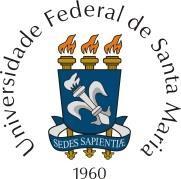 Telefone: (55) 3220 8921REQUERIMENTO DE COMPROVAÇÃO DE SUFICIÊNCIA EM LÍNGUA ESTRANGEIRADATA: 		ASSINATURA DO ALUNO:  	ASSINATURA E CARIMBO DO COORDENADOR DO CURSO:	 	NOME DO ALUNO:Nº DA MATRÍCULA (do curso atual da UFSM):NOME DO CURSO:CÓDIGO DO CURSO:Email do aluno:Parecer da Coordenação do Curso:( ) Deferido( ) IndeferidoLINGUA ESTRANGEIRA DO TESTE DE SUFICIÊNCIA REALIZADO:Parecer da Coordenação do Curso:( ) Deferido( ) IndeferidoINSTITUIÇÃO EM QUE FOI REALIZADO O TESTE:Parecer da Coordenação do Curso:( ) Deferido( ) IndeferidoDATA DE REALIZAÇÃO DO TESTE:Parecer da Coordenação do Curso:( ) Deferido( ) IndeferidoLINGUA ESTRANGEIRA DO TESTE DE SUFICIÊNCIA REALIZADO:Parecer da Coordenação do Curso:( ) Deferido( ) IndeferidoINSTITUIÇÃO EM QUE FOI REALIZADO O TESTE:Parecer da Coordenação do Curso:( ) Deferido( ) IndeferidoDATA DE REALIZAÇÃO DO TESTE: